с. Кичменгский ГородокО внесении изменений в решение Муниципального Собрания района от 28.06.2013 года № 355В соответствии со статьей 4.1 Закона Вологодской области от 28.11.2005 года № 1369-ОЗ «О наделении органов местного самоуправления отдельными государственными полномочиями в сфере административных отношений», решением Муниципального Собрания Кичменгско-Городецкого муниципального района от 22.02.2018 года № 43 «Об утверждении Положения о сроках приема и рассмотрения предложений по персональному составу административной комиссии Кичменгско-Городецкого муниципального района, порядке рассмотрения данных предложений и перечне прилагаемых к ним документов» Муниципальное Собрание РЕШИЛО:Внести в решение Муниципального Собрания Кичменгско-Городецкого муниципального района от 28.06.2013 года № 355 «Об утверждении персонального состава административной комиссии» (в редакции решения Муниципального Собрания от 19.12.2014 года № 108) следующие изменения:в пункте 1 решения слова «главный специалист организационного отдела администрации района» заменить словами «председатель Территориальной избирательной комиссии Кичменгско-Городецкого муниципального района»;в пункте 1 решения слова «Барболин Сергей Александрович – охотовед по Кичменгско-Городецкому району БУ ВО «Дирекция по охране и воспроизводству объектов животного мира» заменить словами «Бубнова Наталья Александровна – начальник отдела сельского хозяйства и экологии управления по экономической политике и сельскому хозяйству администрации Кичменгско-Городецкого муниципального района».Настоящее решение вступает в силу после его официального опубликования в районной газете «Заря Севера» и подлежит размещению на официальном сайте Кичменгско-Городецкого муниципального района в информационно-телекоммуникационной сети «Интернет».Глава района                                                                                       Л.Н.Дьякова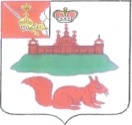 МУНИЦИПАЛЬНОЕ СОБРАНИЕКИЧМЕНГСКО-ГОРОДЕЦКОГО МУНИЦИПАЛЬНОГО РАЙОНАВОЛОГОДСКОЙ ОБЛАСТИМУНИЦИПАЛЬНОЕ СОБРАНИЕКИЧМЕНГСКО-ГОРОДЕЦКОГО МУНИЦИПАЛЬНОГО РАЙОНАВОЛОГОДСКОЙ ОБЛАСТИМУНИЦИПАЛЬНОЕ СОБРАНИЕКИЧМЕНГСКО-ГОРОДЕЦКОГО МУНИЦИПАЛЬНОГО РАЙОНАВОЛОГОДСКОЙ ОБЛАСТИРЕШЕНИЕРЕШЕНИЕРЕШЕНИЕот27.04.2018№66